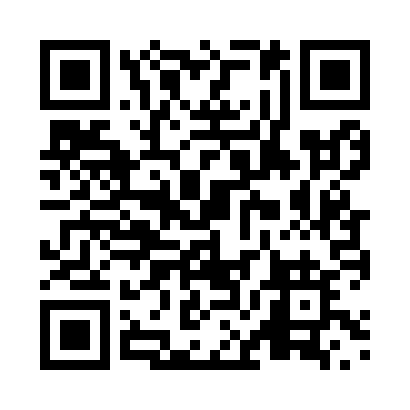 Prayer times for Dodds, Alberta, CanadaWed 1 May 2024 - Fri 31 May 2024High Latitude Method: Angle Based RulePrayer Calculation Method: Islamic Society of North AmericaAsar Calculation Method: HanafiPrayer times provided by https://www.salahtimes.comDateDayFajrSunriseDhuhrAsrMaghribIsha1Wed3:495:551:276:379:0011:072Thu3:465:531:276:389:0211:103Fri3:425:511:276:399:0411:144Sat3:395:491:276:409:0611:175Sun3:375:471:276:419:0711:176Mon3:365:451:276:429:0911:187Tue3:355:431:276:439:1111:198Wed3:345:421:276:449:1311:209Thu3:335:401:276:459:1411:2110Fri3:325:381:276:469:1611:2111Sat3:325:361:276:479:1811:2212Sun3:315:351:276:489:1911:2313Mon3:305:331:276:499:2111:2414Tue3:295:311:276:509:2311:2515Wed3:285:301:276:519:2411:2616Thu3:285:281:276:529:2611:2617Fri3:275:271:276:539:2711:2718Sat3:265:251:276:549:2911:2819Sun3:255:241:276:559:3111:2920Mon3:255:221:276:569:3211:3021Tue3:245:211:276:569:3411:3022Wed3:235:201:276:579:3511:3123Thu3:235:181:276:589:3611:3224Fri3:225:171:276:599:3811:3325Sat3:225:161:277:009:3911:3326Sun3:215:151:277:019:4111:3427Mon3:215:141:277:019:4211:3528Tue3:205:121:287:029:4311:3629Wed3:205:111:287:039:4411:3630Thu3:195:111:287:049:4611:3731Fri3:195:101:287:049:4711:38